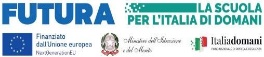 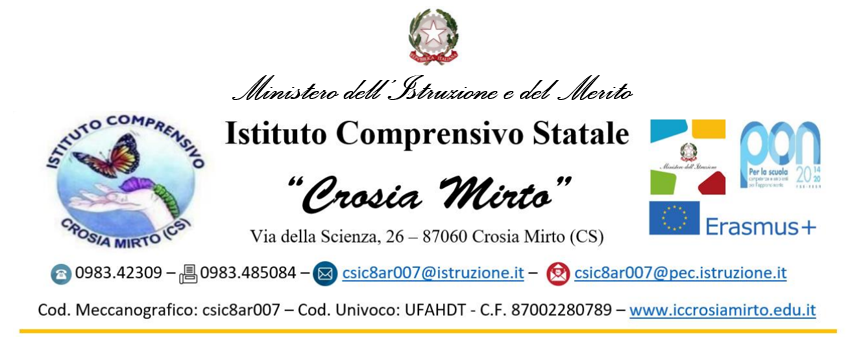 RELAZIONE FINALE COORDINATA CLASSE PRIMA E SECONDECOORDINATORE:   	A.S. 2023/2024	CLASSE:  	Plesso:  	1. COMPOSIZIONELa classe è composta da ……… alunni, di cui ……. femmine e ………. maschi.a) n°…………. alunni ripetentib) n°…………..alunni con bes (legge 104-legge170)c) n°…………. alunni con frequenza irregolareIn data……………….. è stato inserito l’alunno/a…………………………proveniente dalla Scuola.…………………..di……………………………….In data ………………………… l’alunno/a………………………….□ si è trasferito/a □ si è ritirato/a2. SITUAZIONE GENERALE DELLA CLASSELo sviluppo e il potenziamento dei valori culturali e sociali di base è stato perseguito in relazione agli obiettivi corrispondenti definiti nella programmazione generale del Consiglio di Classe.Gli allievi hanno mostrato un atteggiamento (non)/ sempre positivo nei confronti della varie discipline e una partecipazione generalmente poco attiva/attiva e produttiva.Per gli allievi che hanno invece mostrato carenze di base di un certo rilievo, sono state operate azioni di stimolo e previsti interventi di recupero personalizzato.In generale il comportamento è andato/non è andato progressivamente evolvendosi verso un maggior grado di maturità e responsabilità.3. SITUAZIONE DISCIPLINARE  Non è stato necessario ricorrere a provvedimenti disciplinari rilevanti.  I docenti si sono trovati nelle condizioni di effettuare occasionali richiami scritti sul registro e          comunicazioni per le famiglie sul diario.  Si è purtroppo dovuto fare frequentemente uso di richiami scritti sul registro e comunicazioni per le famiglie.     A carico dell’/gli alunno/i……………………………………………………………………4. FREQUENZA La frequenza è risultata regolare per: □ tutti gli alunni  □ la maggior parte degli alunni   □  parte degli alunni5. RAPPORTI CON LE FAMIGLIE:Gli scambi di informazioni e la collaborazione  tra le famiglie e/ tra scuola e famiglie sono statiLe comunicazioni con le famiglie sono avvenute tramite comunicazione dei voti conseguiti nelle prove scritte e/o oralicomunicazione di note relative a comportamenti negativi dell’alunno in classeconvocazione della famiglia in caso di  problemi attraverso comunicazione convocazione della famiglia in caso di  problemi attraverso il coordinatore di classeora di ricevimento settimanaleincontro bimestrali altro:6 ATTIVITA’ DIDATTICA6.1. Attuazione della programmazione didatticaTenendo conto degli Obiettivi Generali del processo formativo, delle Indicazioni per il Curricoloe della progettazione educativa del PTOF , sono state elaborate dai docenti di tutte le materie le Unità di lavoro nelle quali sono stati individuati gli obiettivi di apprendimento conseguiti poi dagli alunni.6.1.a. La programmazione, con le relative attività previste , (non) è variato: per nulla        minimamente        sostanzialmente        significativamente   per  cause impreviste recupero degli alunni in difficoltà  potenziamento e ampliamento degli alunni più dotati scarsa partecipazione ed impegno nello studio degli alunni difficoltà di comprensione da parte degli alunni non efficace metodologia di lavoro, da parte degli alunni difficoltà di relazione con la classe altro:.	Le parti della programmazione non svolte sono:………………………………………………………………………………………….6.1.b.  Ora di approfondimento di italianoDescrizione attività: lettura di un testo di narrativa con comprensione dell’analisi del testo e produzione. L'azione svolta viene valutata pienamente positiva     soddisfacente     accettabile        limitata    insoddisfacente6.1.c.  Il monte ore locale (non)si è attuato nei tempi e nei modi come da programmazioneLe attività extracurricolari  e le espansioni didattiche  cui hanno partecipato gli alunni della classe hanno costituito una reale e profonda integrazione del lavoro curriculare rivelandosi un prolungamento ed un approfondimento degli interessi culturali e/o espressivi mirati al conseguimento degli obiettivi di natura trasversale e all’educazione al vivere insieme attraverso concrete esperienze di cooperazione. 6.2.  Attività integrativeSi sono attuate attraverso:  Percorsi formativi realizzati con la classe (progetti curricolari ed extracurricolari)Progetti curricolari :………………………..……………………………………….……………………………………...Indicare l’attività integrative cui ha partecipato la classe nel corso dell’anno, i nominativi e in quale misura le attività hanno avuto incidenza  sull’insegnamento/valutazione delle discipline                                  (1 maggiore ricaduta, 4 scarsa ricaduta in ambito disciplinare). Sono state svolte le seguenti attività per l’Orientamento formativo: (Linee guida per l’Orientamento, Decreto MIM Prot. N. 328 del 22/12/2022)…………………………………………………………………………..N°ore…….………………………………………………………………………….. N°ore…….…………………………………………………………………………… N°ore…….…………………………………………………………………………… N°ore…….…………………………………………………………………………..  N°ore…….Per il raggiungimento degli obiettivi prefissati, seppur nella specificità che contraddistingue ciascun ambito disciplinare, il C. di classe è partito da temi vicini al mondo degli allievi, per passare poi a tematiche più ampie di carattere sociale e culturale. In tal modo i discenti sono stati aiutati a conoscere e a definire la propria identità e personalità, seguendo un percorso cognitivo e formativo, che meglio si adattava alla loro età e che li portasse infine all’acquisizione di competenze operative valide e misurabili.6.3. Risultati conseguiti 6.3.a  Obiettivi  trasversali                      Indicare il livello di conseguimento degli obiettivi trasversali conseguiti   dalla classe I Risultati conseguiti dalla classe possono così schematizzarsi:a) n°…………. alunni ammessi alla classe successivab) n°…………..alunni ammessi alla classe successiva con nota di debito7. METODI ESPERITI E ATTIVITA’ Gli argomenti e le attività proposte sono stati organizzati in unità di lavoro affrontate, per quanto possibile, in modo operativo. In questa prospettiva sono stati perseguiti, oltre agli obiettivi specifici della disciplina, lo sviluppo delle capacità di comunicazione, comprensione, analisi, sintesi, rielaborazione e applicazione.Per gli allievi che hanno manifestato difficoltà personali sono stati proposti obiettivi più limitati.7.1.Tipologie degli interventi individualizzatiSono stati adottati i seguenti interventi individualizzati a seconda delle fasce di livello: Per il potenziamento:  approfondimento dei contenuti  ricerche individuali o di gruppo  lettura di testi extrascolastici  valorizzazione degli interessi extrascolastici; Per il consolidamento:  inserimento in gruppi di lavoro motivati; stimolo ai rapporti interpersonali con compagni più ricchi di interessi; valorizzazione delle esperienze extrascolastiche; Per il recupero:  studio assistito in classe;  adattamento dei contenuti disciplinari e allungamento dei tempi di acquisizione;  assiduo controllo dell’apprendimento;  coinvolgimento in attività collettive ;  affidamento di compiti di crescente livello di difficoltà e responsabilità; 7.1.b. Esito degli interventi individualizzati effettuati Gli interventi di potenziamento/arricchimento delle conoscenze e delle abilità sono risultati, nel complesso:  molto efficaci    abbastanza efficaci     parzialmente efficaci    scarsamente efficaci Gli interventi di sostegno/consolidamento delle conoscenze e delle abilità sono risultati, nel complesso:  molto efficaci     abbastanza efficaci    parzialmente efficaci    scarsamente efficaci Per gli allievi con maggiori difficoltà, le attività di recupero state attuate:   in itinere, durante lo svolgimento di ciascuna unità didattica dopo lo svolgimento di ciascuna unità didattica alla fine del quadrimestre attraverso pause didattiche (come da curricolo d’istituto)  mediante attività di tutoraggio altro:…………………………...Hanno recuperato tutti gli alunni                                                frequenti assenze alle attività di recupero                                                disinteresse, anche a livello familiare  non tutti gli alunni per       difficoltà di comprensione dei contenuti modulari da recuperare                                               rifiuto delle discipline                                               altro                          8. ALUNNI  CON BES8.1 Alunni BES con PEIPer l’ alunno diversamente abile …………………., il Consiglio di classe ha analizzato, la situazione specifica, definito gli obiettivi da perseguire e le competenze in uscita, scelto i metodi e gli strumenti adeguati ed elaborato un piano educativo individuale personalizzato con percorsi formativi che hanno tenuto conto delle capacità da potenziare in base agli interessi e ai bisogni dell’alunno. Nella valutazione finale, si è tenuto conto dell’impegno, della partecipazione e dell’interesse manifestati nel corso dell’anno scolastico, ma soprattutto si è considerato il livello di partenza.Gli obiettivi sono stati conseguiti    totalmente           parzialmente Gli obiettivi non sono stati conseguiti per frequenti assenze   disinteresse, anche a livello familiare  rifiuto delle attività  difficoltà di comprensione dei contenuti  altro                          8.2. Alunni BES con PDPPer l’alunno ……………………………………., il Consiglio di classe ha analizzato la situazione, definito gli obiettivi da perseguire e le competenze in uscita, scelto i metodi e gli strumenti adeguati ed elaborato un piano di studio  personalizzato con percorsi formativi che hanno tenuto conto delle capacità da potenziare in base agli interessi e ai bisogni dell’alunno. Nella valutazione finale, si è tenuto conto dell’impegno, della partecipazione e dell’interesse manifestati dall’alunno nel corso dell’anno scolastico, ma soprattutto si è considerato il livello di partenza.Le misure dispensative (non) sono state attuate    totalmente              parzialmente         Gli strumenti  compensativi (non) sono stati applicati     totalmente           parzialmente         Le attività programmate (non) sono state attuate   totalmente           parzialmente         Il patto con la famiglia (non) è stato rispettato   totalmente           parzialmente      Le verifiche e le valutazioni (non) sono state attuate secondo le modalità concordate nel pdpI risultati raggiunti sono stati: completi        sostanziali        parziali9. VERIFICA Le verifiche sono state sistematiche e coerenti, collocate al termine di ogni unità di lavoro e adeguate a quanto proposto. Sono state attuate con modalità diverse, così da rilevare i livelli di competenza relativi alle abilità da attivare, sotto forma di prove orali, scritte e pratiche. modalita’ di verifica adottate  interrogazioni  conversazioni/dibattiti  esercitazioni individuali o collettive  relazioni  prove scritte (soggettive ed oggettive)  prove pratiche  ______________________________ ______________________________ Prove in ingresso, Prove in itinere, Prove in uscita sono state svolte a livello d’IstitutoVALUTAZIONE SOMMATIVA -  COMPETENZE RAGGIUNTELe competenze sono state: pienamente acquisite    	 acquisite    	 sufficientemente acquisite    	 non ancora acquisiteRispetto alla situazione di partenza ed alla sua evoluzione nel corso dell’anno, la classe: è complessivamente migliorata                    è rimasta stabile                                                                                        è peggiorata per i seguenti motivi: …………………………………………………………………………………………………………………………   ………………………………………………………………………………………………………………………… Le competenze delle discipline sono state perseguite giungendo a risultati complessivamente: molto positivi    		 positivi    abbastanza positivi  		 accettabili  non del tutto adeguati 	 inadeguatiSi sono osservate lacune in merito a …………………………………………………………………………………………………………………………………………………………………………………………………L’autonomia di lavoro è:   adeguata	      nel complesso adeguata          per un gruppo di alunni non ancora adeguata per i seguenti motivi………………………………………………………………….……………………………………………………………………………………………………………………………………………………………In relazione ai diversi livelli di partenza e alle capacità individuali, le competenze delle varie discipline sono state raggiunte in modo:ECCELLENTE per i seguenti allievi:…………………………………………………………………………………........................................…................................................................................................................................................................AVANZATO per i seguenti allievi:…………………………………………………………………………………........................................…................................................................................................................................................................INTERMEDIO per i seguenti allievi: ………………………....................................................................................................................................................................................................................................................................................................ESSENZIALE per i seguenti allievi:……………………………………………………………………………………….................................                                                                …………………………………………………………………………………………....................................... PARZIALE per i seguenti allievi:………………………………………………………………………………………….............................………………………………………………………………………………………….............................OSSERVAZIONI RELATIVE AL COMPORTAMENTO: Il comportamento è andato progressivamente evolvendosi verso un maggior grado di maturità e responsabilità, tranne per gli alunni: ……………………………………………………………………..Episodicamente e in via del tutto eccezionale si è fatto uso di annotazioni di richiamo personale.È stato necessario convocare le famiglie dei seguenti alunni per problemi disciplinari: …………………………………………………………………………………………………………… ANNOTAZIONI: ….............................................................................................................................................................................................................................................................................................................................................Crosia li, ………………….                                                          Il Consiglio di classeLa coordinatrice________________________MINISTERO DELL'ISTRUZIONE DELL'UNIVERSITÀ E DEL MERITOISTITUTO COMPRENSIVO "Crosia Mirto" Scuola secondaria di primo gradoPer tutta la classePer la maggior parte della classeSolo per alcunisoddisfacentiregolariaccettabili saltuaricarentiAttivita’Elenco partecipantiValutazione del livello di ricadutaValutazione del livello di ricadutaValutazione del livello di ricadutaValutazione del livello di ricadutaAttivita’Elenco partecipanti1234CRITERICRITERIOBIETTIVILivello Livello Livello Livello Livello CRITERICRITERIOBIETTIVIPienamente soddisfacenteSoddisfacenteAdeguatoPoco adeguatoInadeguato1SOCIALIZZAZIONESi confrontano con gli altri in modo corretto1SOCIALIZZAZIONESono integrati  nel gruppo classe2COMPORTAMENTO(rispetto delle regole)Rispettano le regole nel rapporto con i compagni2COMPORTAMENTO(rispetto delle regole)Rispettano le regole nel rapporto con gli insegnanti2COMPORTAMENTO(rispetto delle regole)Rispettano la struttura e l'attrezzatura della scuola3MOTIVAZIONEDimostrano attenzione alle attività proposte3MOTIVAZIONEPartecipano alle attività proposte3MOTIVAZIONEDimostrano impegno nel lavoro in classe3MOTIVAZIONEDimostrano impegno nel lavoro a casa4METODO DI LAVORO E DI STUDIOApplicano. un metodo di lavoro personale e proficuo 5COMUNICAZIONESi esprimono usando un linguaggio chiaro e correttoMATERIALI DI STUDIO/CONTENUTISTRUMENTI DIGITALI Materiali prodotti dall’insegnanteLibro di testo formato cartaceo/digitaleSchedeVisione di filmatiDocumentariLezioni registrate dalla RAIYou tubeTreccaniAltro : ___________________________CD/DVD allegati ai libri di testoApp. di case editrici Libro digitaleEserciziari digitali Altro:__________________________________________________________________MODALITÀ DI INTERAZIONE CON GLI ALUNNIFREQUENZA DELLA INTERAZIONE/RESTITUZIONEVideolezioni in differita e/o in direttaAudio lezione in differita e/o in direttaChiamate vocali anche di gruppoChat WhatsAppRestituzione degli elaborati corretti tramite posta elettronicaRestituzione degli elaborati corretti tramite registro elettronico Restituzione degli elaborati corretti tramite classe virtualePodcast da smartphone BlogCloud (Dropbox-Google drive….)Giornaliera SettimanalePeriodica (ad esempio 2 o 3) volte durante la settimanaAltro:________________________________________________________________________CANALI COMUNICATIVI PROPOSTI DALLA SCUOLAALTRI CANALI COMUNICATIVI UTILIZZATI Piattaforma Edmodo G Suite  Altro:_____________________________________ Cisco webex meetingWhatsAppAltro: _________________________________ItalianoStoria ……………………………………..……………………………………..Religione……………………………………..Arte e Immagine……………………………………..Tecnologia……………………………………..Educazione fisica……………………………………..Musica……………………………………..Approfondimento ………………………………………GeografiaScienze Matematiche……………………………………..Inglese……………………………………..Francese……………………………………..Strumento musicale…………………………………….Sostegno……………………………………..Sostegno……………………………………..